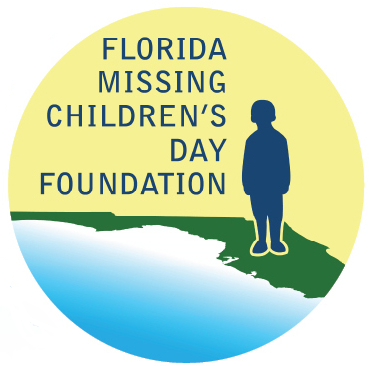 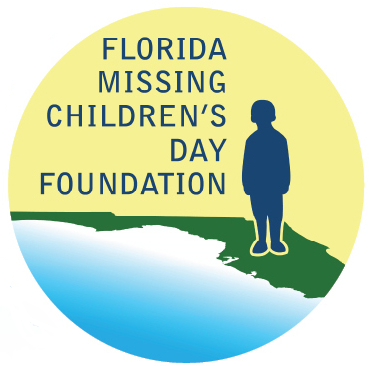 In AttendanceFoundation Members:Lauren AdamsJoyce DawleyEd DeanCharlotte JerrettPamela MarshJames PreviteraJon ShawKenneth TuckerForrest Van CampFDLE Members:Jeff DamblyBrendie HawkinsErin RoundsCraig SchroederMinutesWelcome and IntroductionWelcome and Introduction from Foundation President Ken Tucker. At the in-person meeting on March 6, 2019, the Foundation had discussed another in-person meeting to coincide with the Missing Endangered Persons Information Clearinghouse Advisory Board (MEPICAB) meeting in June. However, there is not enough on the agenda for an in-person meeting at this point. An in-person meeting may be considered again closer to the 2020 legislative session to discuss the Foundation’s proposed legislative language regarding law enforcement grants. Accept Previous Meeting MinutesMotion made to approve the previous meeting minutes dated March 6, 2019, as presented. Motion seconded and approved.Treasurer’s ReportFoundation Treasurer Charlotte Jerrett presented the Treasurer’s Report dated May 31, 2019. Approximately $2,300 of expenses reported were carryover from last year’s event. Charlotte is checking the Foundation mail about once a week and will send the sponsor list to Foundation Secretary Lauren Adams as the donations come in; $3,750 in donations have come in so far.The Foundation is still working towards completing an audit of its financial account, but Charlotte is having trouble finding an auditor to complete an audit for the amount approved by the Foundation. Florida Department of Law Enforcement (FDLE) Member Craig Schroeder reported that the Foundation needs $862 to fulfill the Florida Missing Children’s Day (FMCD) proposed budget for 2019.2019 FMCD StrategyCraig reported that all of the vendors have been secured for this year’s FMCD; the essay and poster contests are complete with winners; the nomination process for awards has been concluded with winners to be notified next week; and drafts for family invitations have been written. Solicitation letters have been mailed to all Florida Sheriffs’ Offices, Police Departments, and any other entities requested by Foundation members.Last year, a second round of solicitation letters was mailed to law enforcement agencies in August. This year, they should also be sent to agencies other than law enforcement.Per Foundation Vice President Jim Previtera, the Tampa Bay Rays will sponsor FMCD again, and he will have confirmation of the amount soon.Per Foundation Board Member Ed Dean, another contributor will send in $2,500 for a donation.Amy Mercer with the Florida Police Chiefs Association (FPCA) is setting up time for Foundation Member Jon Shaw to speak at the next FPCA Conference.2020 Post-FMCD ConferencePer Craig, MEPICAB would like to put on a one-day conference with training sessions aimed at law enforcement, parents, and the general public to raise awareness for child safety. The conference would take place the day after FMCD in Tallahassee. MEPICAB would like to know if the Foundation is interested in partnering to cover costs such as venue and speaker. Foundation Board Member Joyce Dawley recommended the conference be more widespread outside of Tallahassee by holding it in 3 different areas of the state and/or recording the sessions to send to educational or parent teach association meetings. Jim suggested that a training/conference could be hosted in St. Petersburg at Tropicana Field, and the Tampa Bay Rays could absorb the venue cost. Ken agreed with Joyce adding that a scaled down version could be done in other areas of the state, and also suggested that Jon may be able to find a venue in Miami. The Foundation is open to a partnership with MEPICAB depending on what the cost will be. Ken is planning to attend the Advisory Board meeting to discuss further. Rays Baseball Jim reported that the child award winners of the essay and poster contests could throw out a ceremonial first pitch at a Tampa Bay Rays game. It may also be possible to put the poster artwork on a billboard, and have a booth or table promoting FMDC at the game. Jim will confirm the details and when a date is available. Jim will also check the possibility of having an in-person Foundation meeting before the game. Per FDLE Attorney Jeff Dambly, the public would must be noticed of and have access to the meeting. Per Craig, the Foundation meetings are noticed on Florida Weekly and the MEPIC website.Additional ItemsKen is interested in pursuing the legislative changes discussed at the previous Foundation meeting. Jeff suggested speaking to FDLE Assistant Commissioner Pritt to look for sponsors in both the House and Senate. 2020 session starts in January. Motion made to adjourn meeting. Motion seconded and approved.AdjournedFlorida Missing Childrens Day FoundationTreasurers ReportMay 31, 2019December 18, 2018Balance$21,256.18Donations3,750.00Expenses(5,922.76)May 31, 2019Balance19,083.42Expenses Not Posted(200.00)May 31, 2019Available Balance$18,883.42